Must HaveTools  and MaterialsThe following tools and tools have been selected for creating solutions in     minutes. Please use a QR code scanning app on your phone or tablet toscan the QR code. A webpage will open that connects you to where you can order these specific tools and materials.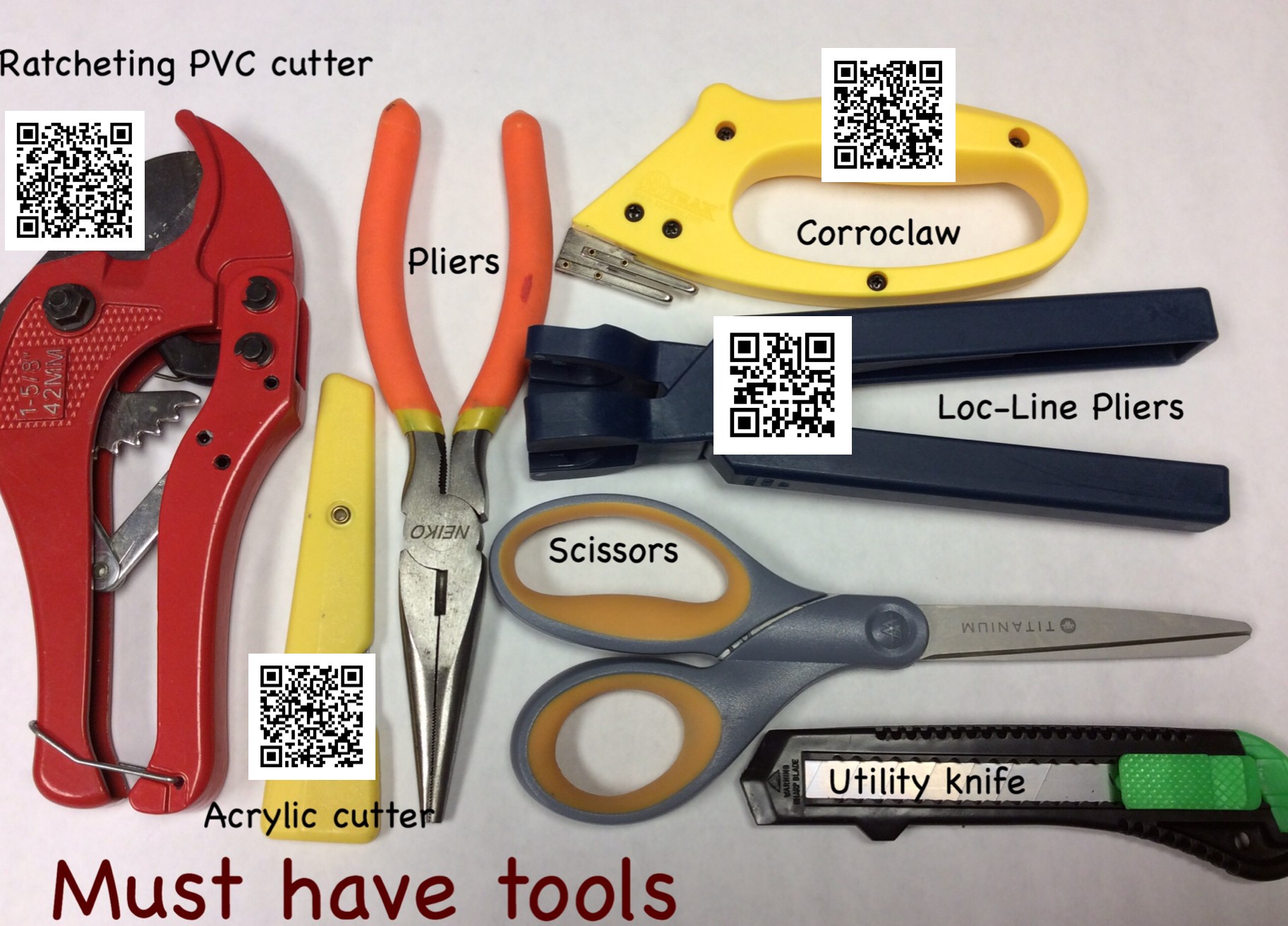 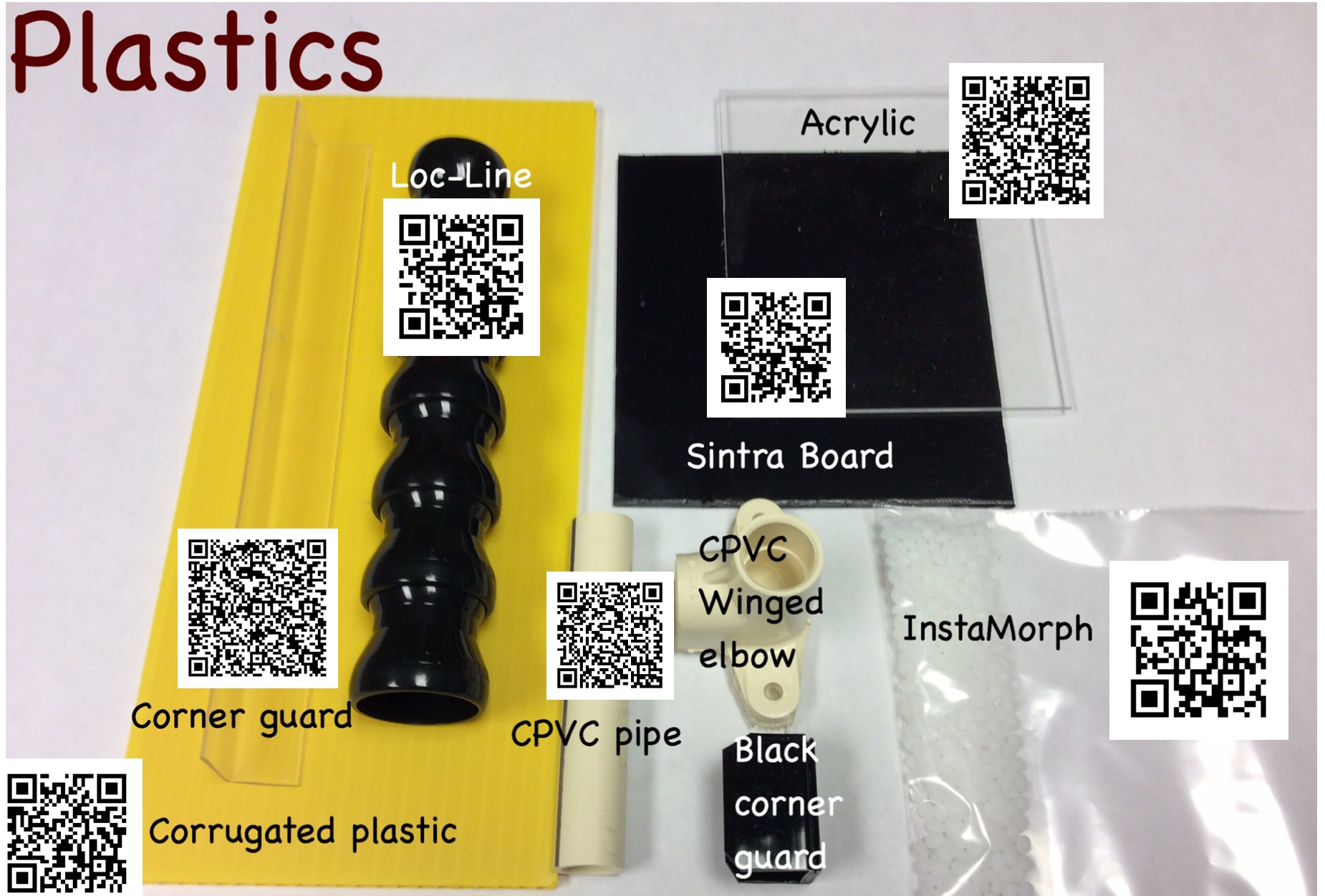 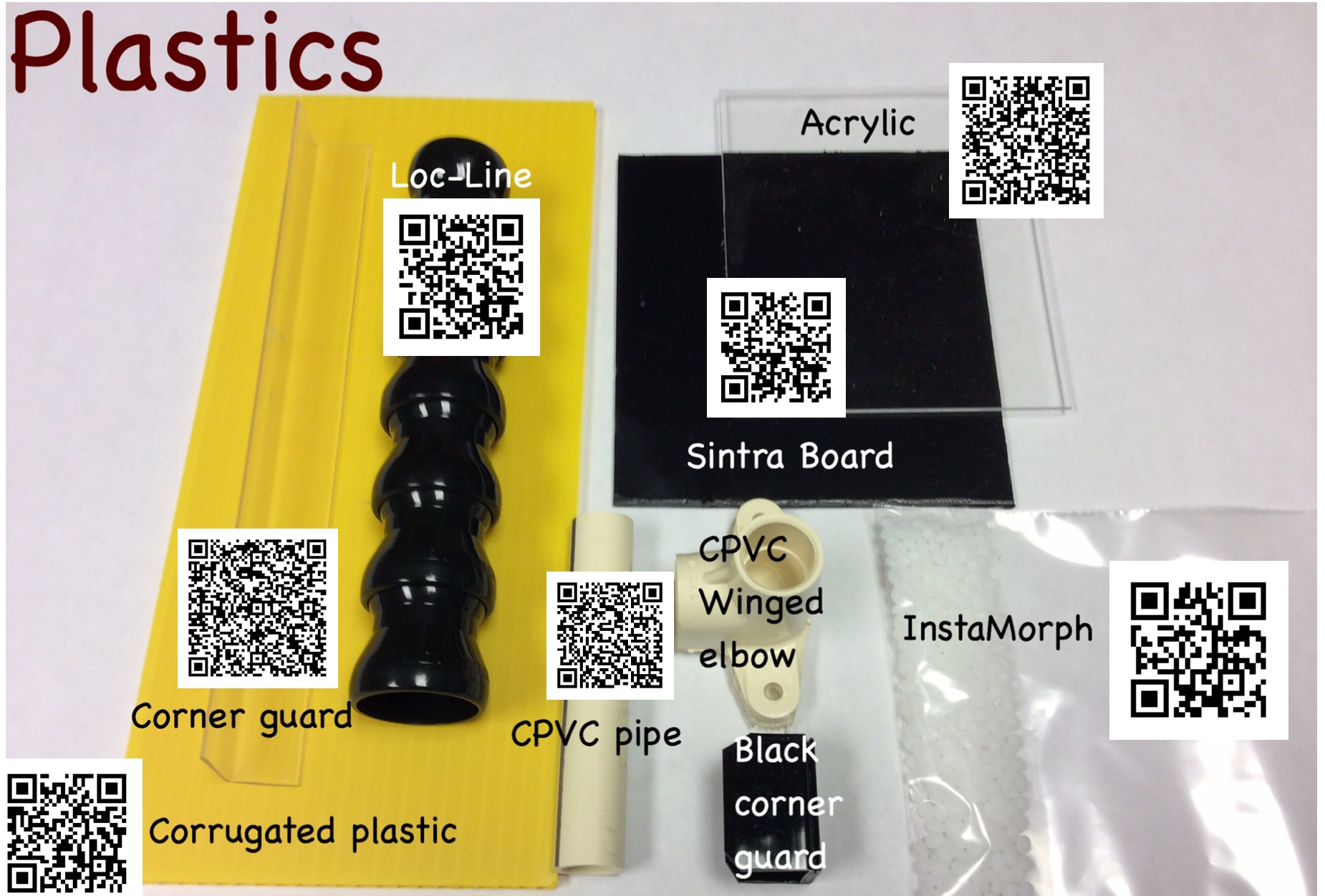 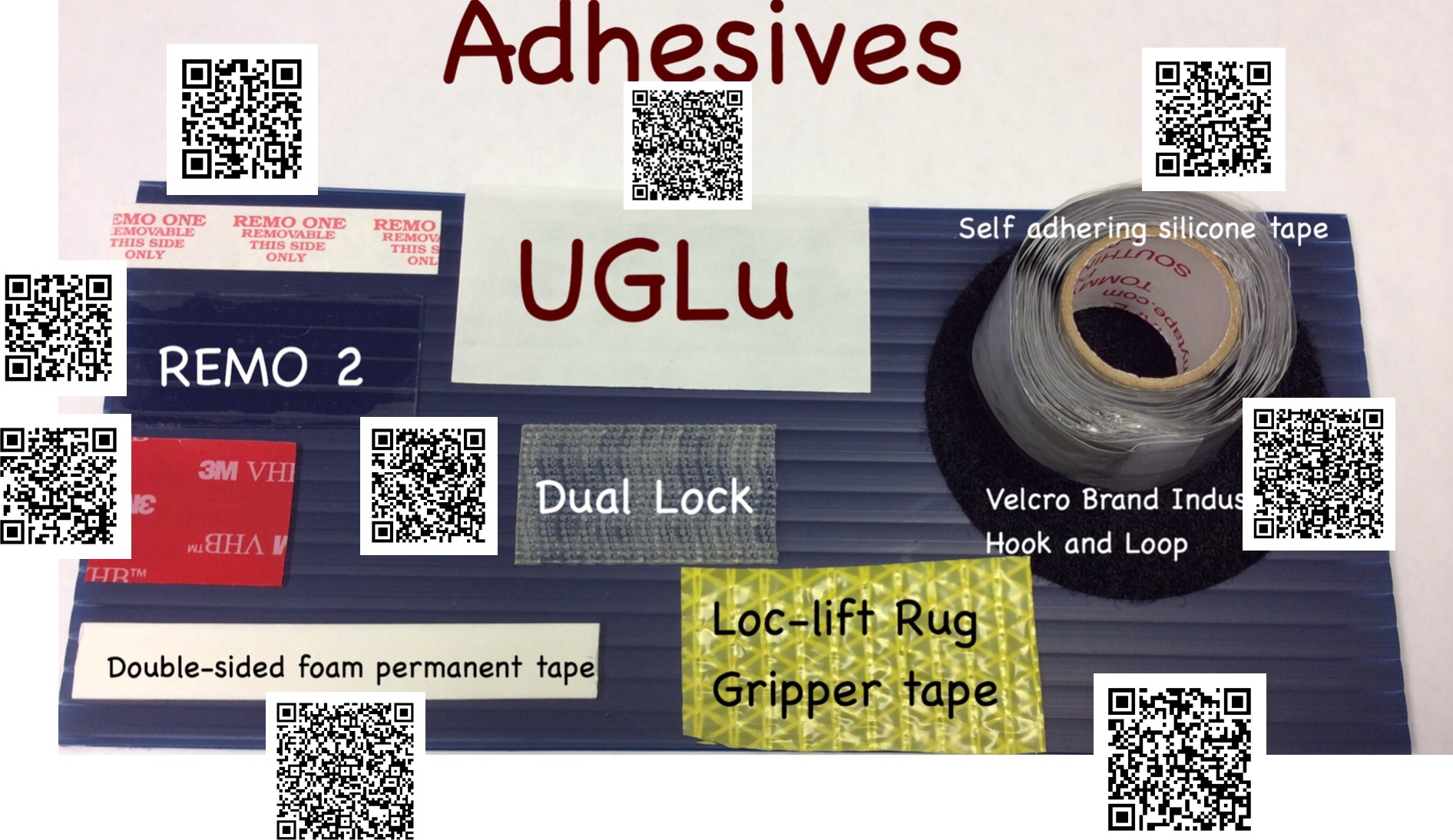 